Образец № 1За левов преводД Е К Л А Р А Ц И ЯДолуподписаният/ата .....................................................................................................................ЕГН .........................................., в качеството си на .....................................................................на .............................................................................................., с ЕИК .........................................със седалище в ........................................................, област .................................................... и адрес на управлението ...................................................................................................................ДЕКЛАРИРАМ	че съм получил необходимата задължителна информация за фактическото и правното състояние на  недвижим имот – обособена част от лечебно заведение, собственост на ДСБПЛРББ „Царица Йоанна“ ЕООД - град Трявна, представляващ Поземлен имот с идентификатор 73403.501.1745 (седемдесет и три хиляди, четиристотин и три, точка, петстотин и едно, точка, хиляда седемстотин четиридесет и пет) по кадастралната карта и кадастралните регистри, одобрени със Заповед № РД-18-21 / 12.05.2010 г. на изпълнителния директор на АГКК, последно изменение със заповед: няма издадена заповед за изменение на КККР с адрес на поземления имот: град Трявна п.к. 5З50, община Трявна, област Габрово, ул. „Бреза”, с площ по кадастралната скица от 3 103 кв.м. (три хиляди, сто и три квадратни метра); трайно предназначение на територията: урбанизирана; начин на трайно ползване: За друг обществен обект, комплекс; номер по предходен план: 1745, квартал 0, при съседи: поземлени имоти с идентификатори 73403.501.1958  (седемдесет и три хиляди, четиристотин и три, точка, петстотин и едно, точка, хиляда деветстотин петдесет и осем) и 73403.501.2908 (седемдесет и три хиляди, четиристотин и три, точка, петстотин и едно, точка, две хиляди деветстотин и осем),  ЗАЕДНО с построената в гореописания поземлен имот СГРАДА с идентификатор 73403.501.1745.1 (седемдесет и три хиляди, четиристотин и три, точка, петстотин и едно, точка, хиляда седемстотин четиридесет и пет, точка, едно), със застроена площ по кадастрална скица от 159 кв. м. (сто петдесет и девет квадратни метра), брой надземни етажи 2 (два), с предназначение: Друг вид сграда за обитаване (съгласно Нотариален акт за констатиране право на собственост върху недвижими имоти с № 17, том № II, рег.№ 2476, дело № 192 от 2016 г. на нотариус Стилиян Чернев, рег. №619 в регистъра на Нотариалната камара с кантора в град Трявна, вписан в Служба по вписванията - Трявна с Вх. Рег. № 433 / 30.06.2016 г., акт № 48, том II, дело № 215 / 2016 г., имотна партида № 10325, 10326, издаден на основание чл. 587, ал. 1 от Гражданския процесуален кодекс), съгласно Наредбата за задължителната информация, предоставяна на лицата, заявили интерес за участие в приватизацията по ЗПСК, и за документите и сведенията, представляващи служебна тайна, и тази информация е достатъчна да се считам запознат със състоянието на Имота към датата на провеждане на търга. Моля, в случай че представляваното от мен дружество не спечели търга, внесеният депозит за участие да бъде преведен по банков път, както следва:IВАN: ………………………………………………………………….BIC:…………………………………………………………..Банка на бенефициента: .......................................................Бенефициент: .........................................................................Град: 	дата: 	ДЕКЛАРАТОР: ......................................Образец № 1 АЗа валутен преводД Е К Л А Р А Ц И ЯДолуподписаният/ата .....................................................................................................................ЕГН .........................................., в качеството си на .....................................................................на .............................................................................................., с ЕИК .........................................със седалище в ........................................................, област .................................................... и адрес на управлението ...................................................................................................................ДЕКЛАРИРАМ	че съм получил необходимата задължителна информация за имущественото и правното състояние на недвижим имот  – обособена част от лечебно заведение, собственост на ДСБПЛРББ „Царица Йоанна“ ЕООД - град Трявна, представляващ Поземлен имот с идентификатор 73403.501.1745 (седемдесет и три хиляди, четиристотин и три, точка, петстотин и едно, точка, хиляда седемстотин четиридесет и пет) по кадастралната карта и кадастралните регистри, одобрени със Заповед № РД-18-21 / 12.05.2010 г. на изпълнителния директор на АГКК, последно изменение със заповед: няма издадена заповед за изменение на КККР с адрес на поземления имот: град Трявна п.к. 5З50, община Трявна, област Габрово, ул. „Бреза”, с площ по кадастралната скица от 3 103 кв.м. (три хиляди, сто и три квадратни метра); трайно предназначение на територията: урбанизирана; начин на трайно ползване: За друг обществен обект, комплекс; номер по предходен план: 1745, квартал 0, при съседи: поземлени имоти с идентификатори 73403.501.1958  (седемдесет и три хиляди, четиристотин и три, точка, петстотин и едно, точка, хиляда деветстотин петдесет и осем) и 73403.501.2908 (седемдесет и три хиляди, четиристотин и три, точка, петстотин и едно, точка, две хиляди деветстотин и осем),  ЗАЕДНО с построената в гореописания поземлен имот СГРАДА с идентификатор 73403.501.1745.1 (седемдесет и три хиляди, четиристотин и три, точка, петстотин и едно, точка, хиляда седемстотин четиридесет и пет, точка, едно), със застроена площ по кадастрална скица от 159 кв. м. (сто петдесет и девет квадратни метра), брой надземни етажи 2 (два), с предназначение: Друг вид сграда за обитаване (съгласно Нотариален акт за констатиране право на собственост върху недвижими имоти с № 17, том № II, рег.№ 2476, дело № 192 от 2016 г. на нотариус Стилиян Чернев, рег. №619 в регистъра на Нотариалната камара с кантора в град Трявна, вписан в Служба по вписванията - Трявна с Вх. Рег. № 433 / 30.06.2016 г., акт № 48, том II, дело № 215 / 2016 г., имотна партида № 10325, 10326, издаден на основание чл. 587, ал. 1 от Гражданския процесуален кодекс), съгласно Наредбата за задължителната информация, предоставяна на лицата, заявили интерес за участие в приватизацията по ЗПСК, и за документите и сведенията, представляващи служебна тайна, и тази информация е достатъчна да се считам запознат със състоянието на Имота към датата на провеждане на търга.Моля, в случай че представляваното от мен дружество не спечели търга, внесеният депозит за участие да бъде преведен по банков път, както следва:*Валута и сума на превода:.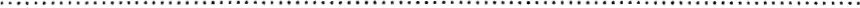 *Име на бенефициента:.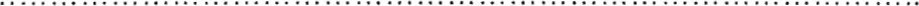 *Адрес на бенефициента (улица, №, град, държава):...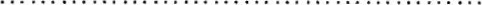 *Банка на бенефициента: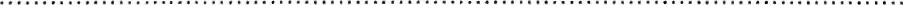 Адрес на Банката (улица, №, град, държава):.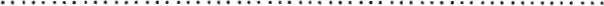 SWlFT/Elpyr банков код:.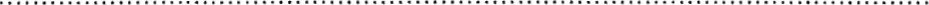 Град: 	дата: 	ДЕКЛАРАТОР: ......................................